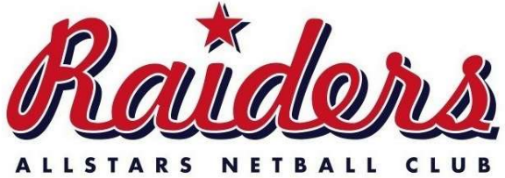 NOTES:Date:Time:CourtOppositionScore1st Quarter2nd Quarter3rd Quarter4th QuarterGSGAWACWDGDGKSUBSOPPOSITIONOPPOSITIONGSGAGSGA1st2nd 3rd   4th PlayerFeedsAssistsTurnoversTipsSteals